                                                                                                  ………………………..                                                                                                                         (miejscowość i   data )          …………………………………………..( pieczęć firmowa pracodawcy) ..............................................   ( Nr telefonu )                                                          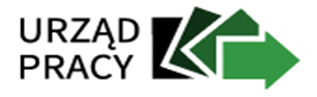                     Powiatowy Urząd Pracy                       ul. Okrzei 7 B                       87-600  Lipno
W n i o s e ko  organizację  prac  interwencyjnych                                                                                 WnPI/21/…………                                                                                 OfPr/21/………….Podstawa prawna:-   art. 51, 56 ustawy z dnia 20 kwietnia 2004  roku o promocji zatrudnienia i      instytucjach rynku pracy ( tekst jednolity – Dz.U. z 2020 r.,  poz. 1409 z     późniejszymi zmianami ) ,-   Rozporządzenie Ministra Pracy i Polityki Społecznej z dnia 24 czerwca 2014 roku w     sprawie organizowania prac interwencyjnych i robót  publicznych oraz jednorazowej     refundacji kosztów z tytułu opłaconych składek na ubezpieczenie społeczne      ( Dz.U. z 2014 r. , poz. 864 ).-   Rozporządzenie Ministra Pracy i Polityki Społecznej z dnia 07 sierpnia 2014 r. w     sprawie klasyfikacji zawodów i specjalności na potrzeby rynku pracy oraz zakresu     jej stosowania (Dz.U. z 2018 r., poz. 227). I. Dane dotyczące pracodawcy                                                                                         Nazwa pracodawcy    ………………………………………………………………………………………………………………………………………………………………………………………….…………………………………………………………………………………………….Adres siedziby pracodawcy, miejsce prowadzenia działalności                                              …………………………………………………………………………………………….…………………………………………………………………………………………….…………………………………………………………………………………………….…………………………………………………………………………………………….Forma organizacyjno-prawna prowadzonej działalności…………………………………………………………………………………………….…………………………………………………………………………………………….Rodzaj działalności ( opis) ………………………………………………………………………………………………………………………………………………………...data rozpoczęcia działalności …………………   REGON ………………………… NIP ……………………………. PKD ……………..Nazwa banku ……………………………………………………………………………Nr rachunku bankowego ………………………………………………………………Wysokość składki na ubezpieczenie wypadkowe ………………………………….Stan zatrudnienia na dzień składania wniosku ( w przeliczeniu na pełny wymiar czasu  pracy ……………………………………………………………………………II. Dane dotyczące miejsc pracy organizowanych w ramach prac      interwencyjnychLiczba osób bezrobotnych proponowanych do zatrudnienia ………..............na okres…………………………     miesięcy.Proponowany okres zatrudnienia od …………………… do …….…………Rodzaj wykonywanych prac:- nazwa zawodu (stanowisko)…………………………………………………………………………………………………………………………………………………………………………………………………………………………………………………………………………………………………………………………………………………………………………( nazwa zawodu i specjalności winna być zgodna z Rozporządzeniem Ministra Pracy i Polityki Społecznej z dnia 07 sierpnia 2014 r. w sprawie klasyfikacji zawodów i specjalności na potrzeby rynku pracy oraz zakresu jej stosowania (Dz.U. z 2018 r. poz. 227)- zakres wykonywanych czynności ………………………………………………………………………………………………………………………………………………………………………………………………………………………………………………………………………………              - system i rozkład czasu pracy ( praca na zmiany, praca w niedziele i święta)  ……………………………………………………………………………………….  ……………………………………………………………………………………….Niezbędne lub pożądane kwalifikacje zawodowe ……………………………………………………………………………………………………………………………………………………………………………………Miejsce wykonywania prac interwencyjnych…………………………………….. ……………………………………… ………………………………………………..Wysokość proponowanego wynagrodzenia (brutto) dla skierowanych bezrobotnych …………………………………………………………………………………………Wnioskowana wysokość refundowanego wynagrodzenia ……………………..         Po upływie okresu refundacji pracodawca zobowiązuje się zatrudnić:          …………… (liczba osób) na okres ………………………… miesięcyIII. Oświadczenie pracodawcyOświadczam, że:Nie zalegam/ zalegam w dniu złożenia wniosku z wypłacaniem wynagrodzeń pracownikom oraz z opłacaniem należnych składek na ubezpieczenie społeczne, ubezpieczenia zdrowotne,  Fundusz Pracy,  Fundusz Gwarantowanych Świadczeń Pracowniczych oraz innych danin publicznych.………………………………….                      …………………………………………                ( pieczęć firmowa pracodawcy)                                       (data, podpis i pieczęć imienna                                                                                        pracodawcy lub osoby upoważnionej                                                                                             do składania oświadczeń woli ) IV. Oświadczam, że w ciągu trzech lat przed dniem złożenia wniosku:Nie otrzymałem(am) pomocy de minimisOtrzymałem(am) pomoc de minimis w wysokości……………………..     euro                 i dołączam kserokopie zaświadczeń o pomocy de minimis uzyskanej w ciągu 3 lat przed złożeniem wniosku, potwierdzone za zgodność z oryginałem.……………………………………..    pieczęć firmowa pracodawcy                                   ……………………………………….                                                                                        data, podpis i pieczęć imienna                                                                                       pracodawcy lub osoby upoważnionej                                                                                          do składania oświadczeń woliZobowiązuje się do zabezpieczenia skierowanym bezrobotnym wszelkich uprawnień wynikających z przepisów prawa pracy, ubezpieczeń społecznych i norm wewnątrzzakładowych przysługujących obecnie zatrudnionym pracownikom na podobnych lub takich samych stanowiskach.Zobowiązuję się do utrzymania w zatrudnieniu skierowanych bezrobotnych przez okres ………   miesięcy po zakończeniu refundacji wynagrodzeń             i składek na ubezpieczenia społeczne.W przypadku nie wywiązania się z zawartej umowy o organizację prac interwencyjnych, zobowiązuje się do zwrotu uzyskanej pomocy wraz z odsetkami ustawowymi naliczonymi od całości uzyskanej pomocy od dnia otrzymania pierwszej refundacji, w terminie 30 dni od dnia doręczenia  wezwania starosty.Podpisanie umowy o organizację prac interwencyjnych jest równoznaczne z wyrażeniem zgody Pracodawcy na podanie do publicznej wiadomości przez PUP nazwy pracodawcy, rodzaju instrumentu rynku pracy, liczbę utworzonych stanowisk pracy, poprzez wywieszenie ich na tablicy ogłoszeń w siedzibie urzędu na okres 30 dni (art. 59 b ustawy z dnia 20 kwietnia 2004 r. o promocji zatrudnienia i instytucjach rynku pracy z późniejszymi zmianami)Wniosek należy wypełnić czytelnie.Wniosek nieuzupełniony i niekompletny nie będzie rozpatrywany.Świadomy odpowiedzialności karnej z art. 233  § 1 K.K. („ Kto składając zeznanie mające służyć za dowód w postępowaniu sądowym lub innym postępowaniu prowadzonym na podstawie ustawy; - zeznaje nieprawdę lub zataja prawdę, podlega karze pozbawienia wolności do 3 lat”) oświadczam, że informacje zawarte w niniejszym wniosku są zgodne z prawdą.                                                                ……………………………………………..                                                                  ( data, podpis i pieczęć imienna pracodawcylub osoby upoważnionej do składania oświadczeń woli)Do wniosku należy dołączyć:1.  Kserokopia zaświadczenia o numerze identyfikacyjnym REGON i NIP2. Formularz informacji przedstawionych przy ubieganiu się o pomoc de minimis     stanowiący załącznik nr 1 do rozporządzenia Rady  Ministrów z dnia      24 października 2014 r.  w sprawie zakresu informacji przedstawionych przez    podmiot ubiegających się o pomoc de minimis (Dz. U. z 2014 r. poz. 1543) –     wypełniają tylko pracodawcy, którzy podlegają przepisom o pomocy    publicznej.3. W przypadku otrzymania pomocy de minimis należy dołączyć stosowne     zaświadczenia o otrzymanej pomocy  ( kserokopie ). Wszystkie kserokopie winny być potwierdzone „za zgodność z oryginałem”  przez pracodawcę.WYPEŁNIA POWIATOWY URZĄD PRACYOpinia Powiatowego Urzędu Pracy o dotychczasowej współpracy w okresie ostatnich 2 lat poprzedzających dzień złożenia wniosku ;Opinia stanowiska ds. instrumentów rynku pracy…………………………………………………………………………………………………..………………………………………………………………………………………………….                                                                …………………………………………………..(podpis pracownika ds. prac interwencyjnych)Decyzja Dyrektora PUP:
Dyrektor Powiatowego Urzędu Pracy w Lipnie wyraża zgodę/nie wyraża zgody na podpisanie umowy o skierowanie ………… bezrobotnych do wykonywania prac interwencyjnych na okres ……….. miesięcy.........................................                                        …………………………………….             data	                                                         (pieczęć i podpis Dyrektora PUP)       FORMALiczba miejsc        Pracy      W jakim            okresie         (rok) Liczba zatrudnionych   osób po wygaśnięciu             umowy           Podpis       pracownika            1          2            3               4                5StażePrace interwencyjne